FIT General Coaching Principles CourseWorkbook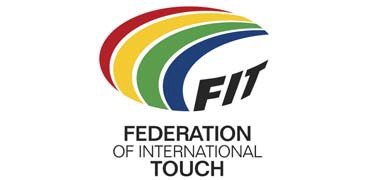 CONTENTUnit 1 – Role of the CoachUnit 2 – CommunicationUnit 3 – Group ManagementUnit 4 – Safe Environment and Risk ManagementUNIT 1    Role of the coachCharacteristics of a coachList 10 characteristics of an effective coachCoaching philosophyList 4 Reasons why people coachCoaches Community InteractionsAs a coach, you will encounter a wide range of people associated with your sportList 4 examplesCoach ResponsibilitiesAs a coach, you will oversee a group of people who will rely on you to provide meaningful instructions in a safe environment. It will be your responsibility to ensure:Coach Self-developmentCoaches also need to learn and develop. What are some ways that you can improve your coaching?Coaching ProcessesThe coaching process has 5 parts to it. Briefly outline what is involved in each sectionPlan- Deliver- Observe – Feedback- Revise – UNIT 2 - CommunicationTypes of CommunicationWhat are 2 main types of communication and how can they be best used in coaching?Effective Feedback Corrective feedback should be given as __________ after the players actions are observed by the coachFeedback must always be ________________ so that players are prepared to listen and accept what is being saidFeedback must always be provided in a ___________________not be negative or of no use to the recipientFeedback should be __________________ to the aspect that needs to be improved and directed so the player understands what is needed.After feedback is provided it is essential that the coach then checks that the recipient ____________________________what has been saidUNIT 3 Group ManagementOrganising and Controlling Sessions. Some ways to avoid difficult situations include:Engaging players can be achieved by:GridsGrids should:UNIT 4 Safe EnvironmentLegal ResponsibilitiesAs a coach, you will have certain legal responsibilities that you must adhere to. These can include:Duty of Care requires that you take reasonable care to avoid risks of which you can reasonably foresee. This may include:  Risk Management Strategies can help avoid injury to players. Give examples of areas that should be addressedCoaching ChildrenTo make the sport an enjoyable and rewarding one for the child there are several things one can consider:The ____________ aspectChildren need lots of opportunity for _________________and a broad range of activitiesDon’t ________________ too earlyThe ______________aspect of sport is highly valued by children- The need to focus on _____________________________rather than just “winning”That all children deserve____________________________, not just the most talentedThat __________________is important to themThat they often have _________________do in too little timeThat they have no idea about ________________________performanceVary ________________, ____________________. ______________________Some general tips when coaching children include:Do not make any __________________with children in a way that may make them feel uncomfortable. If ________________________ is required the coach should explain why and ask permissionTry to avoid situations where an adult is alone with a child e.g. ______________________When a child needs transport, ensure there is _____________________________Know and understand any ____________________or _____________________impediments to a child participation